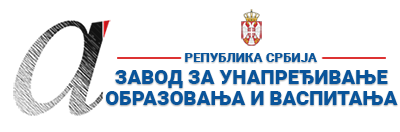 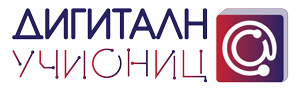 ПРИПРЕМА ЗА ЧАС*Уз припрему за час пожељно је приложити и презентацију коришћену за реализацију часа (уколико је презентација коришћена). Презентација се може урадити у било ком софтверу за израду презентација (PowerPoint, Google Slide, Prezi, Zoho Show, Sway, Canva или било који други). Уколико је презентација урађена у онлајн апликацији, доставља се тако што се линк ка презентацији наводи у обрасцу у реду „13. Линкови“.**Ред „14. Начини провере остварености исхода“ и „15. Оквир за преиспитивање оствареног часа“ се попуњава ако је час реализован.***Уколико наставник жели у припрему за час може уврстити и додатне описе (нпр. стандарди, кључни појмови, корелација, међупредметне компетенције и сл.). Ове описе навести на крају припреме (после реда 15.) додавањем нових редова у табелу.****НАЈКВАЛИТЕТНИЈЕ ПРИПРЕМЕ ЗА ЧАС БИЋЕ ПОСТАВЉЕНЕ У БАЗУ РАДОВА НА САЈТУ ПРОЈЕКТАhttps://digitalnaucionica.edu.rs/1. ШколаОШ ,,Јеврем Обреновић“2. Наставник(име и презиме)Гордана ПавличићГордана ПавличићГордана ПавличићГордана ПавличићГордана Павличић3. Предмет:Српски језикСрпски језикСрпски језикРазредI I4. Наставна тема - модул:Језик (граматика)Језик (граматика)Језик (граматика)Језик (граматика)Језик (граматика)5. Наставна јединица:Глаголи - Прошло, садашње и будуће времеГлаголи - Прошло, садашње и будуће времеГлаголи - Прошло, садашње и будуће времеГлаголи - Прошло, садашње и будуће времеГлаголи - Прошло, садашње и будуће време6. Циљ наставне јединице:Проширивање и усвајање знања из области граматике – врсте речи, глаголи, прошло, садашње и будуће време, Развијање логичке моћи запажањ, упоређивања и закључивања. Подстицање ученика на рад, Неговање љубави и поштпвања према матерњем језику. Примена наученог.Проширивање и усвајање знања из области граматике – врсте речи, глаголи, прошло, садашње и будуће време, Развијање логичке моћи запажањ, упоређивања и закључивања. Подстицање ученика на рад, Неговање љубави и поштпвања према матерњем језику. Примена наученог.Проширивање и усвајање знања из области граматике – врсте речи, глаголи, прошло, садашње и будуће време, Развијање логичке моћи запажањ, упоређивања и закључивања. Подстицање ученика на рад, Неговање љубави и поштпвања према матерњем језику. Примена наученог.Проширивање и усвајање знања из области граматике – врсте речи, глаголи, прошло, садашње и будуће време, Развијање логичке моћи запажањ, упоређивања и закључивања. Подстицање ученика на рад, Неговање љубави и поштпвања према матерњем језику. Примена наученог.Проширивање и усвајање знања из области граматике – врсте речи, глаголи, прошло, садашње и будуће време, Развијање логичке моћи запажањ, упоређивања и закључивања. Подстицање ученика на рад, Неговање љубави и поштпвања према матерњем језику. Примена наученог.7. Очекивани исходи:На крају часа ученик ће бити у стању да препознаје и разликује глаголе у типичним случајевима; одређује основне граматичке категорије глагола – време; поштује и примењује основна правописна правила.На крају часа ученик ће бити у стању да препознаје и разликује глаголе у типичним случајевима; одређује основне граматичке категорије глагола – време; поштује и примењује основна правописна правила.На крају часа ученик ће бити у стању да препознаје и разликује глаголе у типичним случајевима; одређује основне граматичке категорије глагола – време; поштује и примењује основна правописна правила.На крају часа ученик ће бити у стању да препознаје и разликује глаголе у типичним случајевима; одређује основне граматичке категорије глагола – време; поштује и примењује основна правописна правила.На крају часа ученик ће бити у стању да препознаје и разликује глаголе у типичним случајевима; одређује основне граматичке категорије глагола – време; поштује и примењује основна правописна правила.8. Методе рада:Дијалошка, монолошка, рад на текстуДијалошка, монолошка, рад на текстуДијалошка, монолошка, рад на текстуДијалошка, монолошка, рад на текстуДијалошка, монолошка, рад на тексту9. Облици рада:Фронтални, индивидуалниФронтални, индивидуалниФронтални, индивидуалниФронтални, индивидуалниФронтални, индивидуални10. Потребна опрема / услови / наставна средства за реализацију часаЛаптоп, свеска, наставни лист, шешир, хамерЛаптоп, свеска, наставни лист, шешир, хамерЛаптоп, свеска, наставни лист, шешир, хамерЛаптоп, свеска, наставни лист, шешир, хамерЛаптоп, свеска, наставни лист, шешир, хамер11. Дигитални образовни материјали / дигитални уџбеници коришћени за реализацију часаДигитални уџбеник: ,,Дар речи“, Граматика за српски језик, други разредДигитални уџбеник: ,,Дар речи“, Граматика за српски језик, други разредДигитални уџбеник: ,,Дар речи“, Граматика за српски језик, други разредДигитални уџбеник: ,,Дар речи“, Граматика за српски језик, други разредДигитални уџбеник: ,,Дар речи“, Граматика за српски језик, други разредПланиране активности наставникаПланиране активности ученикаПланиране активности ученикаПланиране активности ученикаПланиране активности ученика12.1. Уводни део часа  Ученицима постављам питање да ли знају шта је пантомима. Да ли су некада играли ту игрицу? Говорим да је то игра у којој треба да објасне неку реч користећи своје руке и гестове, али да не смеју да причају. Изводим једног ученика и говорим му да извуче једну цедуљу, на сличици препознаје шта треба да покаже, и осталим ученицима покуша пантомимом да објасни реч коју је прочитао, ко зна, подигне руку и када га прозовем каже. По један ученик за сваку реч. ( Прилог  1) Речи ученици записују на табли у табели коју ћу нацртати. Ученицима ћу говорити где коју реч да запишу. Осталим ученицима говорим да отворе свеске, оставе место за наслов, и испод нацртају табелу коју сам ја  на табли нацртала, и записују исто што ми на табли пишемо. Када погоде све речи, питам их зашто сам баш тако распоредила речи у табели, шта оне означавају. Питам ученике како ћемо назвати прву колону, а како другу. Овим питањима наводим ученике да закључе да се у првој колони налазе именице а у другој глаголи.Говорим ученицима да ћемо на овом часу проширити знања о глаголима. На табли пишем насловГлаголи – прошло, садашње и будуће времеУченици слушају учитељицу, одговарају на питања. Ученици извлаче цедуљице, играју игрицу пантомима, један ученик показује речи а остали погађају.  Ученици записују добијене речи на табли у табелама на места где их учитељица усмери. Ученици имају задатак да разврставају и на основу разврстаног закључе и именују колоне са именицама и глаголима. Ученици треба да обнове знања о именицама и глаголима која су стекли на претходним часовима што ће бити основ за даље проширивање знања на овом часу. Учениици записују наслов у свескама.Ученици слушају учитељицу, одговарају на питања. Ученици извлаче цедуљице, играју игрицу пантомима, један ученик показује речи а остали погађају.  Ученици записују добијене речи на табли у табелама на места где их учитељица усмери. Ученици имају задатак да разврставају и на основу разврстаног закључе и именују колоне са именицама и глаголима. Ученици треба да обнове знања о именицама и глаголима која су стекли на претходним часовима што ће бити основ за даље проширивање знања на овом часу. Учениици записују наслов у свескама.Ученици слушају учитељицу, одговарају на питања. Ученици извлаче цедуљице, играју игрицу пантомима, један ученик показује речи а остали погађају.  Ученици записују добијене речи на табли у табелама на места где их учитељица усмери. Ученици имају задатак да разврставају и на основу разврстаног закључе и именују колоне са именицама и глаголима. Ученици треба да обнове знања о именицама и глаголима која су стекли на претходним часовима што ће бити основ за даље проширивање знања на овом часу. Учениици записују наслов у свескама.Ученици слушају учитељицу, одговарају на питања. Ученици извлаче цедуљице, играју игрицу пантомима, један ученик показује речи а остали погађају.  Ученици записују добијене речи на табли у табелама на места где их учитељица усмери. Ученици имају задатак да разврставају и на основу разврстаног закључе и именују колоне са именицама и глаголима. Ученици треба да обнове знања о именицама и глаголима која су стекли на претходним часовима што ће бити основ за даље проширивање знања на овом часу. Учениици записују наслов у свескама.12.2. Средишњи део часаПитам ученике шта су именице. Наводим их да понове да су именице речи које означавају имена бића, предмета и појава. Затим их питам шта су глаголи. Наводим их да понове да су глаголи речи које означавају радњу, стање и збивање.Ученицима делим наставне листиће и дајем упутство за рад. На наставним листићима исписане су именице уз које ученици треба да допишу одговарајуће глаголе. Глаголе ће пронаћи у стиховима песме.Пуштам ученицима песму ,,Јесења песма“ Душка Радовић. (Прилог 2) Следи самостални рад ученика, након чега проверавамо записано, исправаљамо евентуалне грешке.Ученицима говорим реченицу и на табли записујем реченицу: Милош учи песмицу.Постављам питање ученицима: Шта ради Милош? Када Милош учи песмицу? Питањима наводим ученике да закључе да је глагол УЧИМ написан у садашњем времену.  Од ученика тражим да сада они наведу пар примера других глагола написаних у садашњем времену. Присећамо се прилошких одредби за време, питам ученике које би прилошке одредбе могле стајати уз глагол УЧИМ у овој реченици. Ученици наводе примере, а учитељица их записује на табли испод глагола УЧИМ кредом у другој боји: (данас, сада, управо...). Ученици добијају задатак да примере препишу у свеске.Постављам питање ученицима шта је прошлост и када се она дешава.Након тога ученицима постављам питање да ли неко можда зна како би гласила ова реченица када би желели да је кажемо у прошлости. На табли записујем реченицу: Милош је учио песмицу. Постављам питање ученицима: Шта ради Милош? Када Милош учи песмицу? Питањима наводим ученике да закључе да је глагол УЧИМ написан у прошлом времену и да тада има облик ЈЕ УЧИО.Питам ученике које би прилошке одредбе могле стајати уз глагол ЈЕ УЧИО у овој реченици. Ученици наводе примере, а учитељица их записује на табли испод глагола кредом у другој боји: (јуче, раније, на прошлом часу, прошле године...). Ученици добијају задатак да примере препишу у свеске.Затим ученицима постављам питање шта је супротно од прошлости. Наводим их да закључе да је то будућност. Питам их како би наша реченица гласила у будућем времену.Закљујујемо и на табли записујем реченицу:Милош ће учити песмицу.Постављам питање ученицима: Шта ради Милош? Када Милош учи песмицу? Питањима наводим ученике да закључе да је глагол УЧИМ написан у будућем времену и да тада има облик ЋЕ УЧИТИ.Питам ученике које би пролошке одредбе могле стајати уз глагол ЋЕ УЧИТИ у овој реченици. Ученици наводе примере, а учитељица их записује на табли испод глагола кредом у другој боји: (сутра, на следећем часу, следеће недеље, следеће године, касније, после...). Ученици добијају задатак да примере препишу у свеске.Када запишемо све примере, закљујучемо да се глаголи могу записати у прошлом, садашњем и будућем времену, и да се за такву промену глагола користи назив глаголска времена. Ученици добијају задатак да у Е-уџбенику радићи прва три задатка провере све што смо на данашњем часу учили. (Прилог 3) Задатке заједно проверавамо и исправљамо евентуалне грешке. Похваљујемо успешне.Ученици се присећају на који начин смо дефинисали именице и глаголе.Ученици слушају песму, на онову стихова у песми издвјају глаголе и записују их у одговарајућа поља уз одговарајуће именице.  На тај начин утврђују своја знања о глаголима и именицама. Ученици одговарају на питања. Записују у свескама.Ученици закључују на основу примера да се глаголи могу записати у различитом времену и да се тада другачије записују. Закључију да то може бити прошло, садашње и будуће време. Ученици на основу закљученог дају сопствене примере које записују на табли и у свескама. Ученици на основу датих примера закључују шта су глаголска времена, када се користе и каква могу бити.Дефиницују слушају, памте и записују у свескама.Ученици кроз самостални рад имају задатак да провежбају научено на овом часу.Ученици радећи задатке у Е-уџбенику имају прилику да провежбају научено на данашњем часу. Док један ученик ради задатке, остали прате, проверавају и исправљају евентуалне грешке и на тај начин врше кратку синтезу наученог на овом часу. Радећи задаке у Е-уџбенику ученици се дигитално описмењују.Ученици се присећају на који начин смо дефинисали именице и глаголе.Ученици слушају песму, на онову стихова у песми издвјају глаголе и записују их у одговарајућа поља уз одговарајуће именице.  На тај начин утврђују своја знања о глаголима и именицама. Ученици одговарају на питања. Записују у свескама.Ученици закључују на основу примера да се глаголи могу записати у различитом времену и да се тада другачије записују. Закључију да то може бити прошло, садашње и будуће време. Ученици на основу закљученог дају сопствене примере које записују на табли и у свескама. Ученици на основу датих примера закључују шта су глаголска времена, када се користе и каква могу бити.Дефиницују слушају, памте и записују у свескама.Ученици кроз самостални рад имају задатак да провежбају научено на овом часу.Ученици радећи задатке у Е-уџбенику имају прилику да провежбају научено на данашњем часу. Док један ученик ради задатке, остали прате, проверавају и исправљају евентуалне грешке и на тај начин врше кратку синтезу наученог на овом часу. Радећи задаке у Е-уџбенику ученици се дигитално описмењују.Ученици се присећају на који начин смо дефинисали именице и глаголе.Ученици слушају песму, на онову стихова у песми издвјају глаголе и записују их у одговарајућа поља уз одговарајуће именице.  На тај начин утврђују своја знања о глаголима и именицама. Ученици одговарају на питања. Записују у свескама.Ученици закључују на основу примера да се глаголи могу записати у различитом времену и да се тада другачије записују. Закључију да то може бити прошло, садашње и будуће време. Ученици на основу закљученог дају сопствене примере које записују на табли и у свескама. Ученици на основу датих примера закључују шта су глаголска времена, када се користе и каква могу бити.Дефиницују слушају, памте и записују у свескама.Ученици кроз самостални рад имају задатак да провежбају научено на овом часу.Ученици радећи задатке у Е-уџбенику имају прилику да провежбају научено на данашњем часу. Док један ученик ради задатке, остали прате, проверавају и исправљају евентуалне грешке и на тај начин врше кратку синтезу наученог на овом часу. Радећи задаке у Е-уџбенику ученици се дигитално описмењују.Ученици се присећају на који начин смо дефинисали именице и глаголе.Ученици слушају песму, на онову стихова у песми издвјају глаголе и записују их у одговарајућа поља уз одговарајуће именице.  На тај начин утврђују своја знања о глаголима и именицама. Ученици одговарају на питања. Записују у свескама.Ученици закључују на основу примера да се глаголи могу записати у различитом времену и да се тада другачије записују. Закључију да то може бити прошло, садашње и будуће време. Ученици на основу закљученог дају сопствене примере које записују на табли и у свескама. Ученици на основу датих примера закључују шта су глаголска времена, када се користе и каква могу бити.Дефиницују слушају, памте и записују у свескама.Ученици кроз самостални рад имају задатак да провежбају научено на овом часу.Ученици радећи задатке у Е-уџбенику имају прилику да провежбају научено на данашњем часу. Док један ученик ради задатке, остали прате, проверавају и исправљају евентуалне грешке и на тај начин врше кратку синтезу наученог на овом часу. Радећи задаке у Е-уџбенику ученици се дигитално описмењују.12.3. Завршни део часаУ завршном делу часа кроз игрицу обнављамо прошло, садашње и будуће време глагола. Ученицима говорим да ћу им  читати причу, реченицу по реченицу полако, а њихов задатак је да пронађу глагол, одреде у ком је времену,  запишу га и залепе у одговарајућу крошњу дрвета.  За неке глаголе питам да ли означавају радњу, стање или збивање, како би утврдили и ту поделу глагола. (Прилог 4)За домаћи задатак ученици у Е-уџбенику ради преостала два задатка. (Прилог 5)  Ученици слушају причу. На основу приче препознају и издвајају глаголе, препознају у ком глаголском времену су написани, записују их на папириће и лепе у одговарајуће крошње. Ученици обележавају домаћи задатак.Ученици слушају причу. На основу приче препознају и издвајају глаголе, препознају у ком глаголском времену су написани, записују их на папириће и лепе у одговарајуће крошње. Ученици обележавају домаћи задатак.Ученици слушају причу. На основу приче препознају и издвајају глаголе, препознају у ком глаголском времену су написани, записују их на папириће и лепе у одговарајуће крошње. Ученици обележавају домаћи задатак.Ученици слушају причу. На основу приче препознају и издвајају глаголе, препознају у ком глаголском времену су написани, записују их на папириће и лепе у одговарајуће крошње. Ученици обележавају домаћи задатак.13. Линкови ка презентацији уколико је она урађена у онлајн алату ка дигиталном образовном садржају уколико је доступан на интернету ка свим осталим онлајн садржајима који дају увид у припрему за час и његову реализацијуПрилог  1. Прилог 1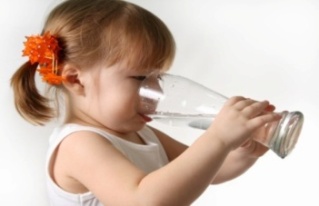 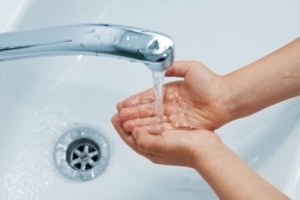 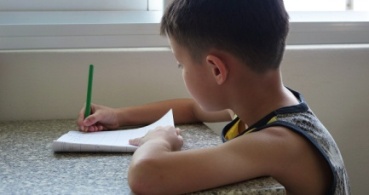 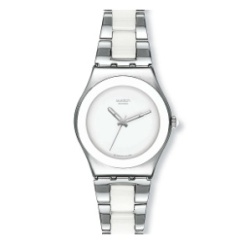 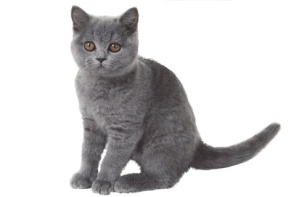 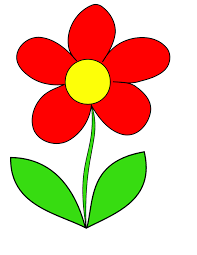 Прилог 2. https://www.youtube.com/watch?v=4paKDgga-jA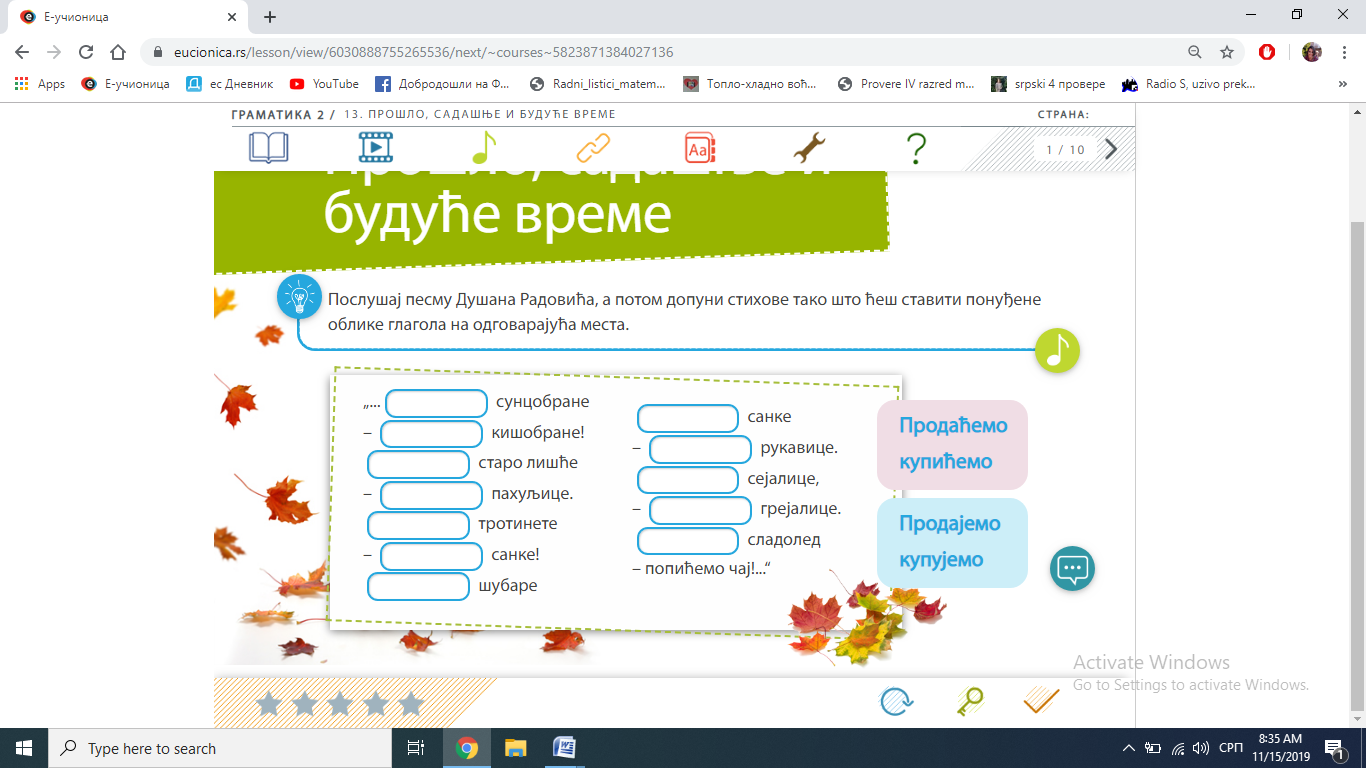 Прилог 3.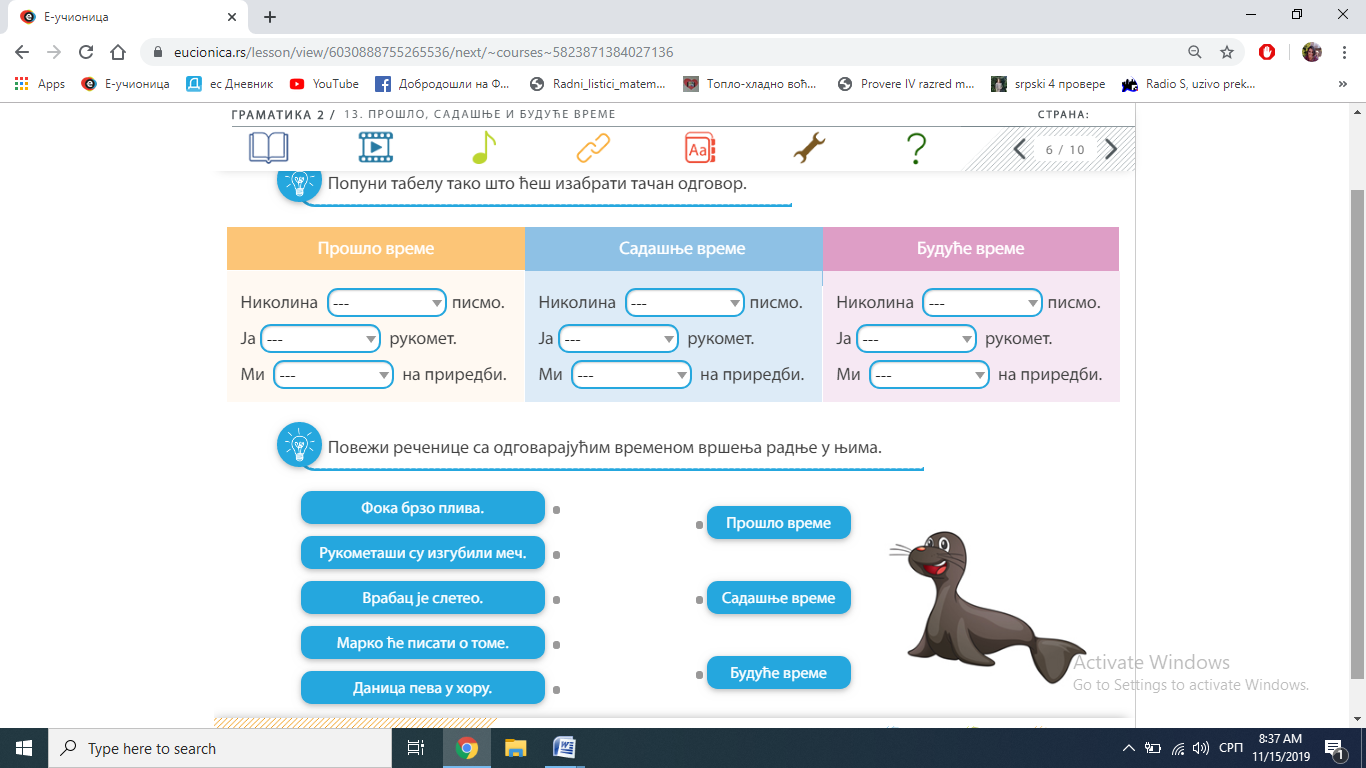 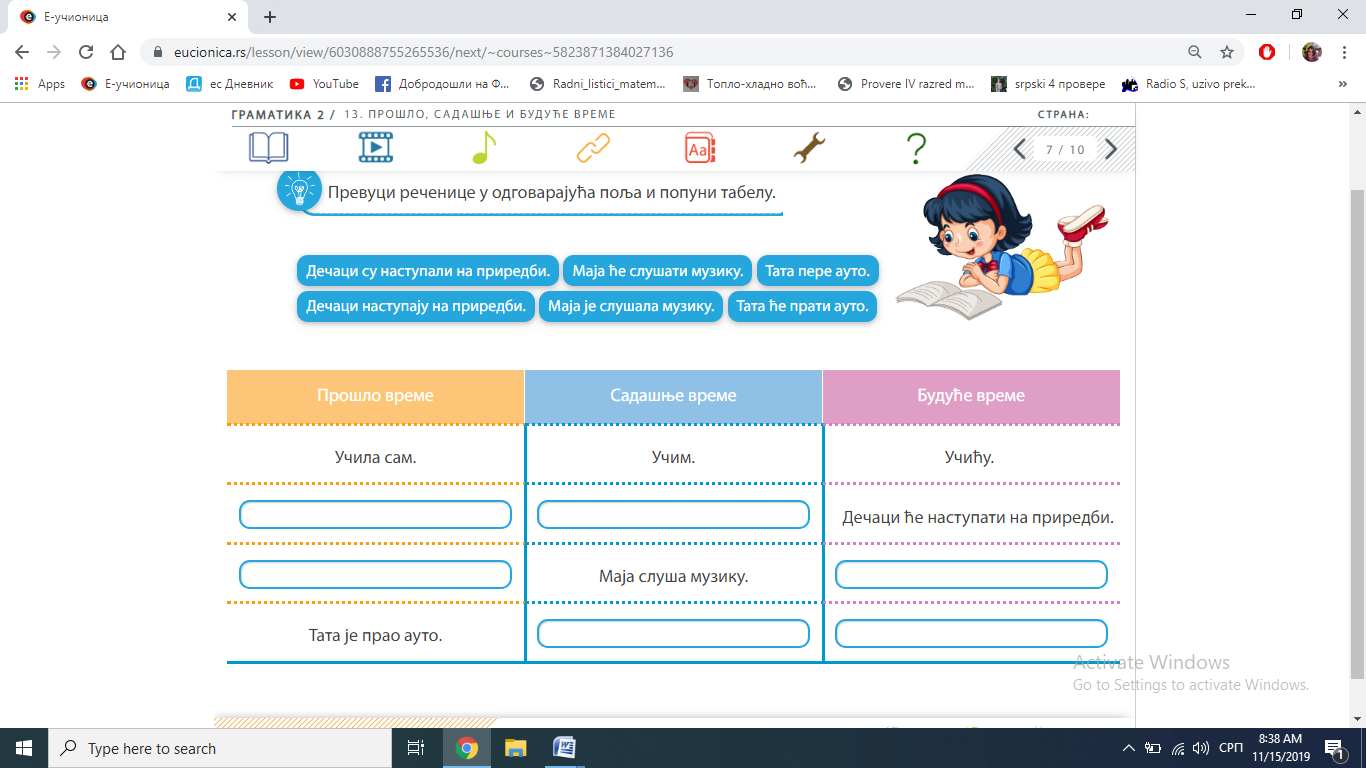 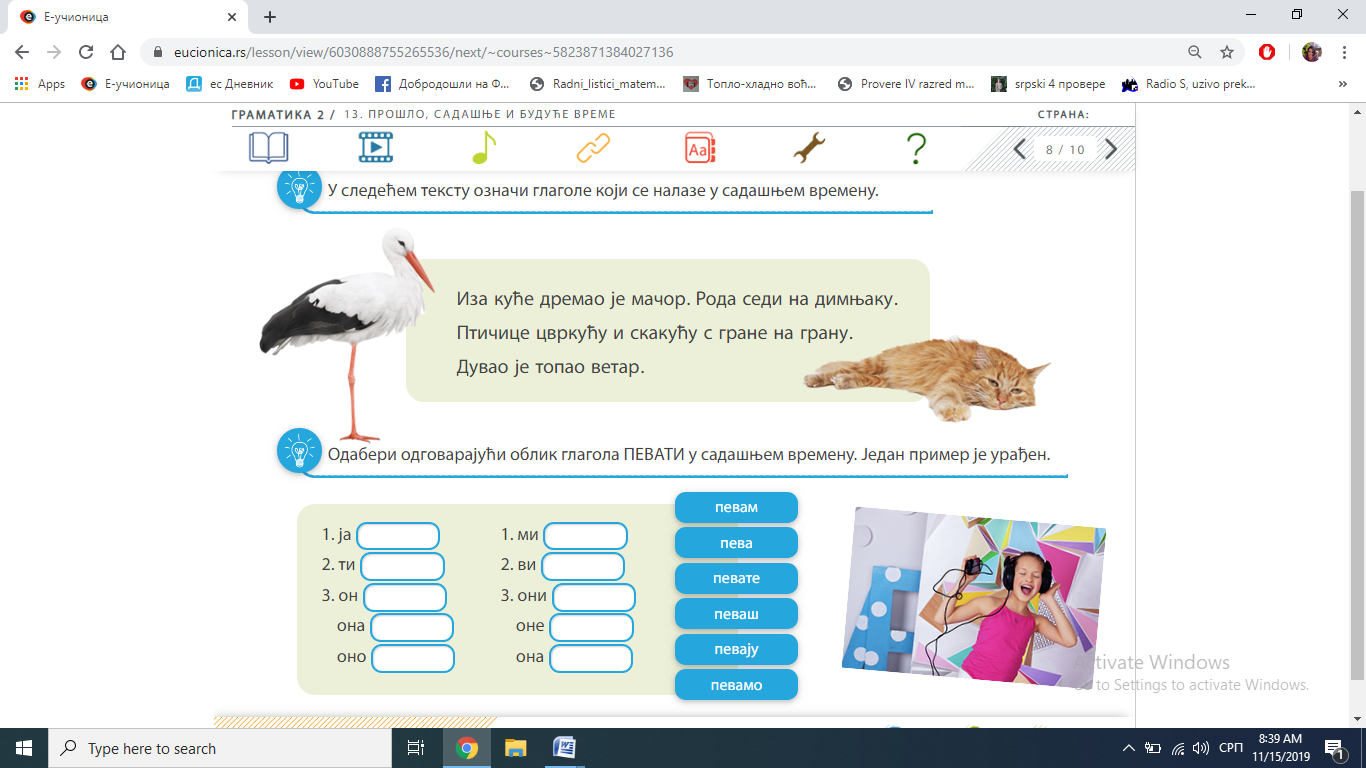 Прилог 4.Причам ти причуНапољу свиће дан. Спавала сам целу ноћ. Чула сам другаре који су певали напољу. Радујем се, доћи ће ми сестра и донеће лутке. Играћемо се у кући јер напољу дува ветар.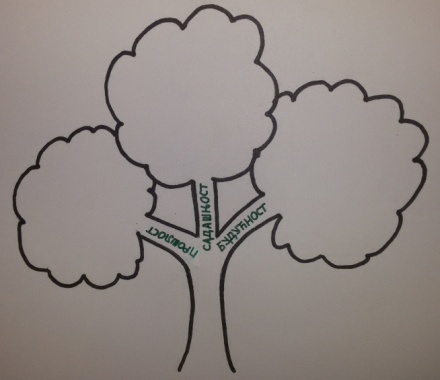 Прилог 5.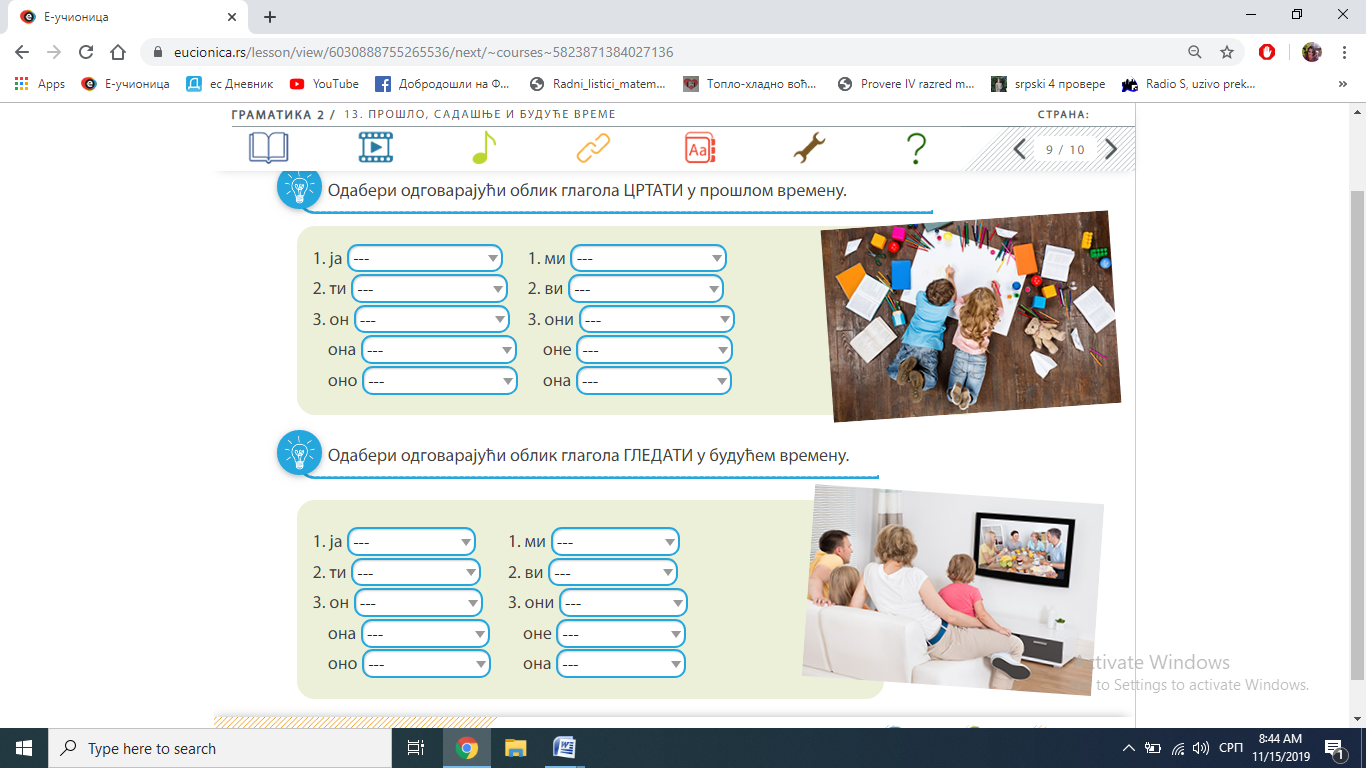 Прилог  1. Прилог 1Прилог 2. https://www.youtube.com/watch?v=4paKDgga-jAПрилог 3.Прилог 4.Причам ти причуНапољу свиће дан. Спавала сам целу ноћ. Чула сам другаре који су певали напољу. Радујем се, доћи ће ми сестра и донеће лутке. Играћемо се у кући јер напољу дува ветар.Прилог 5.Прилог  1. Прилог 1Прилог 2. https://www.youtube.com/watch?v=4paKDgga-jAПрилог 3.Прилог 4.Причам ти причуНапољу свиће дан. Спавала сам целу ноћ. Чула сам другаре који су певали напољу. Радујем се, доћи ће ми сестра и донеће лутке. Играћемо се у кући јер напољу дува ветар.Прилог 5.Прилог  1. Прилог 1Прилог 2. https://www.youtube.com/watch?v=4paKDgga-jAПрилог 3.Прилог 4.Причам ти причуНапољу свиће дан. Спавала сам целу ноћ. Чула сам другаре који су певали напољу. Радујем се, доћи ће ми сестра и донеће лутке. Играћемо се у кући јер напољу дува ветар.Прилог 5.Прилог  1. Прилог 1Прилог 2. https://www.youtube.com/watch?v=4paKDgga-jAПрилог 3.Прилог 4.Причам ти причуНапољу свиће дан. Спавала сам целу ноћ. Чула сам другаре који су певали напољу. Радујем се, доћи ће ми сестра и донеће лутке. Играћемо се у кући јер напољу дува ветар.Прилог 5.14. Начини провере остварености исхода15. Оквир за преиспитивање оствареног часа: планирани начини провере остварености исхода;избор активности;одступања/потешкоће приликом остваривања планираног. Шта бих  променио/ла, другачије урадио/ла?